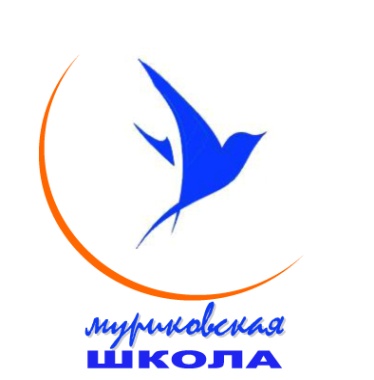 РОССИЙСКАЯ ФЕДЕРАЦИЯ
МОСКОВСКАЯ ОБЛАСТЬ
Муниципальное бюджетное общеобразовательное учреждение«Муриковская средняя общеобразовательная школа»Публичный доклад директора школы за 2012-2013 учебный год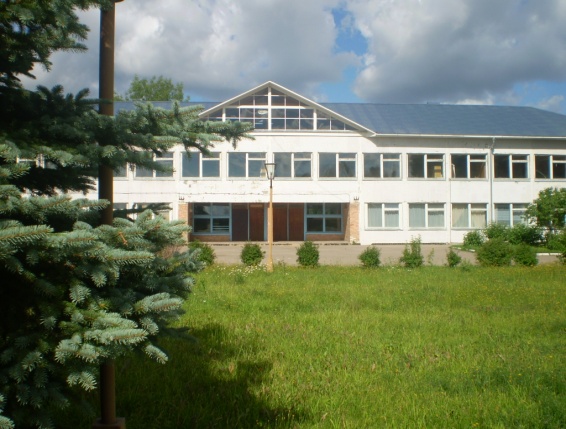 Тел/факс: 8 (496-37) 66-134 Моб.: +79296204524 Адрес: 143711, Московская область, Шаховской район, д. Муриково, микрорайон, д. 20e-mail: murikovo_school@mail.ruОбщая характеристика школыМуниципальное бюджетное общеобразовательное учреждение «Муриковская  средняя общеобразовательная школа». Учредителем является: Администрация Шаховского муниципального района Московской области. Школа даёт бесплатное начальное, основное общее и среднее (полное) общее образование. Школа является юридическим лицом, самостоятельно осуществляет финансово-хозяйственную деятельность, имеет лицевые счета для учёта операций по исполнению расходов бюджета в органах казначейства, а также для учёта средств, полученных от предпринимательской деятельности; печать со своим наименованием. Школа имеет в оперативном управлении имущество, отвечает по своим обязательствам находящимися в ее распоряжении денежными средствами. Для  осуществления образовательного процесса в учреждении  имеются 18 учебных кабинетов, спортзал,  актовый зал, спортивный стадион, столовая на 80 посадочных мест, музей, библиотека, игровые комнаты для группы продлённого дня. Школа  имеет свой официальный сайт  в сети Интернет: www.murikovo.3dn.ru, электронную почту: murikovo_school@mail.ru.РЕЖИМ РАБОТЫ ШКОЛЫКадровый составВ 2012-13 у.г. в школе работал 21 учитель, из них с высшей квалификационной категорией – 13 человек, первой – 3 человека, 1 Заслуженный работник образования Московской области (Абрамова Г.Г.), 2 Почётных работника образования , 1 человек с ученой степенью кандидата наук (Гимаев Я.А.), 1 является победителем Национального проекта «Образование» Московской области (Павлова Г.В.), победитель Национального проекта «Образование» в Шаховском районе (Анохина З.И.). Учебно-воспитательная работаВажнейшим средством повышения педагогического мастерства, связывающим в единое целое всю систему работы школы, является методическая работа. Роль методической работы школы возрастает в современных условиях в связи с необходимостью рационально и оперативно использовать новые методики, приемы и формы обучения и воспитания.Учитывая уровень учебно-воспитательного процесса, сложившиеся традиции, запросы и потребности учителей, состояние материально-технической базы, а также особенности состава учащихся в 2012-2013 учебном году в школе была продолжена работа по методической теме: «Применение новых образовательных технологий  в целях совершенствования учебно-воспитательного процесса». Неизменной остаётся цель методической службы школы – непрерывное совершенствование профессиональной компетентности учителей школы как условие реализации разноуровневого обучения учащихся, способствующего раскрытию способностей, интеллектуального и творческого потенциала каждого учащегося. Для её достижения необходимо решение следующих задач:1. Продолжение ознакомления учителей и администрации школы с новейшими образовательными технологиями.2. Повышение качества проведения учебных занятий на основе внедрения информационных технологий, новых образовательных технологий: личностно-ориентированного обучения, модульного обучения, метода проектов, дифференцированного метода обучения и т.д.;3. Продолжение работы, нацеленной на предупреждение неуспеваемости;4. Выявление, обобщение и распространение положительного педагогического опыта творчески работающих учителей;5. Продолжение работы по развитию учебно-исследовательской деятельности учащихся;6. Продолжение работы с мотивированными учащимися, направленной на участие в предметных олимпиадах, творческих конкурсах;7. Качественная подготовка и проведение предметных недель и заседаний школьных методических объединений, повышение их роли в совершенствовании педагогического мастерства учителей школы; 8. Организация взаимодействия с другими учебными заведениями, научно-исследовательскими учреждениями с целью обмена опытом и передовыми технологиями в области образования.9. Организация систематической профессиональной подготовки педагогических кадров по формированию культуры урока.10. Продолжение работы по формированию стремления к здоровому образу жизни.	Для  реализации  поставленных задач в школе имелась необходимая нормативно – правовая база, соответствующие локальные акты и положения, план методической работы и план работы школьных методических объединений. Кроме того, были созданы следующие условия:- составлен учебный план, позволяющий заложить фундамент знаний по основным дисциплинам, обеспечить уровень, соответствующий базовому стандарту образования, дающий возможность для успешного продолжения образования выпускниками школы;- создана и утверждена структура методической службы школы;- организован школьный психолого-медико-педагогический консилиум для выявления учащихся начальной школы, не способных осваивать образовательный минимум по состоянию здоровья;- все ШМО имели чёткие планы работы, вытекающие из общешкольного плана;- эффективно работал мониторинг в рамках внутришкольного контроля;- осуществлялась работа по обеспечению сохранности здоровья и здорового образа жизни обучающихся и учителей;- осуществлялась работа по улучшению материально-технической базы кабинетов;- работа по организации учебно-воспитательного процесса носила научно-методический характер и была построена на диагностической основе.При планировании методической работы педагогический коллектив стремился отобрать те формы, которые позволили бы решить задачи, стоящие перед школой.Формы методической работы:- тематические педагогические советы;- повышение квалификации, педагогического мастерства и  аттестация педагогических кадров;- школьные методические объединения;- работа учителей по темам самообразования;- обобщение передового педагогического опыта.Учебный план 2012-2013 учебного года выполнен, образовательный государственный стандарт по предметам изучен. Учебные программы реализованы. В конце каждого триместра подводились итоги выполнения учебного плана и программ. Велась работа по их корректировке.  Имелось  отставание по программам,  по количеству непроведенных уроков в связи с праздниками, незамещенными занятиями  отсутствующих  учителей по болезни, в связи с прохождением курсов повышения квалификации.  Но все  учебные программы  были скорректированы и  образовательный государственный стандарт выполнен полностью.Школа  работала в режиме 6-дневной недели для 9-го класса, в режиме 5-дневной недели для всех остальных классов. Уровень недельной учебной нагрузки на ученика не превышал предельно допустимого.Методический совет школы возглавляет заместитель директора школы по учебно-воспитательной работе Гимаев Я.А. В методический совет вошли руководители 4 методических объединения:  ШМО учителей гуманитарного цикла (рук. Анохина З.И.), ШМО учителей естественно-математического  цикла (рук. Ширяева И.Н.), ШМО учителей начальных классов (рук. Шувалова Е.Н.), ШМО учителей художественно-эстетического цикла и физической культуры  (рук. Песчаницкая Т.А.)  ШМО старались отобрать тот комплекс мероприятий, который бы позволил, исходя из особенностей школы, наиболее эффективно решить проблемы и задачи, стоящие перед ними.  ШМО имели годовые планы работы, в которых были поставлены цели и задачи, пути их реализации. Заседания ШМО проводились в различной форме: приглашение на открытый урок, дискуссии за круглым столом, практические занятия. Темы по самообразованию учителями-предметниками  и классными руководителями выбирались исходя из того, что трудно дается учителю.ШМО учителей начальных классов (рук. Шувалова Е.Н.) работало над темой: «Использование развивающих технологий – необходимое условие качественного обучения». В ноябре . на базе школы прошёл районный семинар учителей начальных классов по теме «Реализация деятельностного подхода во внеурочной деятельности в условиях ФГОС». Были проведены открытые внеурочные занятия в 1 и 2 классах:1. Занятие в 1 классе «Игры с Колобком» - театральная деятельность и спортивно-оздоровительная работа – провела Шувалова Е. Н.2. Занятие во 2 классе «Загадки» - кружок «Учись учиться» развитие речи (общеинтеллектуальное направление) – провела Лисицина Е. М.3. Занятие в 1 и 2 классах «Родному звуку вторит сердце» - кружок «Русский фольклор» (духовно-нравственное направление) – провел Гимаев Я. А.В течение года учителя принимали участие в различных семинарах учителей начальных классов:1) Шувалова Е.Н.: межрайонный семинар в гимназии по теме «Современный урок: от теории к практике», 2) Лисицина Е.М.: семинар в АСОУ по теме «Организация методической работы в условиях введения стандарта второго поколения», районный семинар в Ивашковской СОШ «Реализация федерального государственного образовательного стандарта»3) Шувалова Е.Н.: Всероссийская научно-практическая конференция  в ФГНУ «Институт содержания и методов обучения» по теме «Преподавание русского языка в условиях введения ФГОС начального и основного общего образования».4) Иванушкина С.А.: районный семинар в Бухоловской СОШ «Реализация деятельностного подхода на уроках и во внеурочной деятельности с учётом ФГОС», открытый урок в гимназии по ОРКСЭ «Светская этика»5) Копилевич Т.Б.: районный семинар в МБОУ «Шаховская СОШ №1» «Системно-деятельностный подход как технологическая основа ФГОС НОО».Иванушкина С.А. во втором полугодии прошла курсы по теме «Психолого-педагогические аспекты воспитательной работы классного руководителя» в объёме 72 часа. Курсы проходили на базу ГБОУ СПО ИПК МО.Шувалова Е. Н. была участником областного конкурса «Педагогический марафон «Учительство Подмосковья – воспитанию будущего поколения в 2012 году».Составляющей воспитательной работы в начальной школе является участие детей в общешкольных мероприятиях.  Развитие творческих способностей в начальной школе – одно из важных направлений. Поэтому  в школе учащиеся участвуют в различных творческих конкурсах и мероприятиях.  Учащиеся принимали активное участие в таких мероприятиях, как тожественная линейка, посвященная Дню Знаний, Мероприятия, посвящённые различным календарным праздникам (День Матери, Новый год, 8 Марта, Праздник Масленицы, Последний звонок). Так же по плану воспитательной работы проводились внеклассные мероприятия в классах и ГПД.Учащиеся 3 класса приняли участие во Всероссийском конкурсе по языкознанию «Русский медвежонок», учащиеся 2, 3, 4 классов – «Человек и природа».В 2012-13 учебном году в школе проводилась II научно-практическая конференция. Начальную школу представлял ученик 4 класса Широков Николай с работой «Троице-Сергиева Лавра. Роль Лавры в судьбе Отечества», которая заняла III место. С этой же работой он выступал и на районной научно-практической конференции.В рамках внутришкольного контроля проходило взаимопосещение уроков. Шувалова Е. Н. посетила урок русского языка в 4 классе (учитель Копилевич Т.Б.). Тема урока: «Дательный падеж имён прилагательных мужского и среднего рода». Копилевич Т.Б. посетила урок литературного чтения в 1 классе (учитель Шувалова Е.Н.) Тема урока: «Одна у человека мать, одна и Родина. К. Ушинский. Наше Отечество».В начальных  классах проводились итоговые контрольные работы. И хотя результаты этих работ были высокими, тем не менее их анализ показывает, что в знаниях отдельных учащихся есть положительная динамика. Особое внимание по русскому языку необходимо уделять отработке навыков правописания слов с безударными в корне, правописания звонких и глухих согласных в корне слова, приставок и предлогов, падежных окончаний имен существительных. По математике обратить внимание на формирование навыков решения задач, на отработку вычислительных навыков, порядка выполнения арифметических действий.Учащиеся 1-2 класса, занимающиеся по ФГОС, успешно освоили программу, развивали необходимые компетентности на занятиях по внеурочной деятельности. Методическое объединение учителей естественно-научного цикла (рук. Ширяева И.Н.) в 2012-2013 учебном году работало над темой «Компетентностный подход в обучении предметам естественно-математического цикла как основа реализации Федеральных государственных стандартов образования». В процессе реализации поставленных задач членами методического объединения были посещены уроки Петровой Л.Н., Цыплятниковой В.В., Ширяевой И.Н. с целью оказания методической помощи и обмена опытом работы. С целью обеспечения преемственности обучения учителем математики Петровой Л.Н. были посещены уроки математики в 4 классе учителя Копилевич Т.Б.  Проведены диагностические работы за 1-е и 2-е полугодия по физике в 8 и 10 классе, пробные экзамены в 9 и 11 классах. В рамках недели наук естественно-математического цикла были проведены школьные олимпиады по математике, физике, химии, географии, информатике. Победители были награждены и направлены на районные олимпиады. В ноябре 2012 года для расширения кругозора, повышения интереса к естественным наукам учащихся школы была организована экскурсия в Московский планетарий - где можно было пронаблюдать непосредственно множество физических процессов, ознакомиться с явлениями, протекающими на Солнце и их воздействием на Землю. Учитель физики Ширяева И.Н. провела работу по организации участия обучающихся школы в Общероссийских олимпиадах по физике (Олимпус и Мультитест), объявленных Институтом развития школьного образования, г. Калининград. Ученица 7 класса Сучек Яна заняла 8 место и получила диплом призера конкурса «Мультитест», Сигунова Анастасия, ученица 8 класса, заняла 17 место из 7516 участников. Учитель И.Н. Ширяева посетила районный семинар «Системно-деятельностный подход в обучении физике», организованный издательством «Вентана-Граф».На заседаниях ШМО обсуждались следующие вопросы: согласование тематического планирования учителей; выработка критериев подбора материала для зачетов по предметам; методика организации и проведения самого зачета; итоги школьных и районных олимпиад по предметам; анализ  результатов олимпиад, зачетов, качества знаний учащихся по предметам по итогам триместров и за учебный год; изучение документов министерства образования и науки РФ по проведению ГИА и ЕГЭ;  выбор предметов и подготовка учащихся к итоговой аттестации. В рамках ШМО проведен семинар «Увлечение школьников проектной и исследовательской деятельностью», на котором выступили Ширяева И.Н. и Бежевец Д.А..  Учителями объединения Петровой Л.Н., Ширяевой И.Н., Бежевец Д.А. были подготовлены 3 участника школьной конференции НОУ и один участник районной конференции, ставший ее призером (Сарибекян К. - учитель Бежевец Д.А.)Методическое объединение учителей гуманитарного цикла (рук. Анохина З.И.) в 2012-2013 учебном году работало над темой «Повышение качества знаний обучающихся путём повышения уровня профессионального мастерства педагогов». В рамках заседаний ШМО учителя выступили со следующими докладами: Абрамова Г.Г. «Здоровьесберегающая технология», Анохина З.И. «Технология проблемного обучения», Гимаев Я.А. «Технология обучения в сотрудничестве», Рудиков И.В. «Метод проектного обучения». На базе МБОУ «Муриковская СОШ» 6 декабря . был проведён районный семинар учителей русского языка и литературы «Пути повышения мотивации обучающихся к изучению русского языка». В его рамках учителями Абрамовой Г.Г. и Гимаевым Я.А. были даны открытые уроки по следующим темам: «Учебно-методический комплекс по русскому языку под ред. С.И. Львовой» и «Элементы компаративной лингвистики на уроках русского языка в 8 классе» соответственно. Учитель Я.А. Гимаев стал членом Ассоциации учителей русского языка и литературы Московской области.Большое внимание в рамках ШМО уделялось внеклассной работе по предметам. Учителя Я.А. Гимаев и И.В. Рудиков провели общешкольное мероприятие, посвящённое 200-летию Бородинской битвы. В рамках «Года истории» учитель З.И. Анохина провела конференцию «От Руси до России». Стало традицией проведение недели гуманитарного цикла, в рамках которой были проведены: игра «Знатоки истории», беседа «Интересное о русском языке», беседа «Летописец крестьянской жизни С.Т. Семёнов», урок-презентация «7 чудес света». Завершилась неделя общешкольным мероприятием «Масленица – веселье без границ», проведённым учителем Я.А. Гимаевым.	Методическое объединение учителей художественно-эстетического цикла и физической культуры  (рук. Песчаницкая Т.А.) в 2012-2013 учебном году работало над темой: «Формирование эстетического вкуса, развитие творческих способностей обучающихся с учётом здоровьесберегающих технологий». Учителя выступали со следующими докладами: Бежевец Ю.Б. «Создание ситуации успеха»; Рудикова Е.А. «Роль учителя музыки в становлении творческой личности»; Песчаницкая Т.А. «Современные методы контроля и самоконтроля на уроках технологии»; Мортин В.Н. «Формирование здорового образа жизни средствами урочной и внеурочной деятельности»; 	Шлык О.М. «Резьба по дереву». 	В рамках РМО учтель Песчаницкая Т.А. провела мастер-класс «Славянская народная кукла».	Учителя ШМО успешно подготовили обучающихся-участников школьной научно-практической конференции: - Денисова Екатерина – проект «Городецкая роспись» (2 место, учитель Ю.Б. Бежевец);- Сарибекян Кима – проект «Мягкая игрушка «Медведь» (1 место, учитель Т.А. Песчаницкая);- Сарибекян Тарон – проект «Шкатулка» (учитель О.М. Шлык).	Обучающийся 11 класса Колотов Даниил стал победителем муниципального этапа по технологии (технический труд) и участником регионального этапа олимпиады по технологии.	Обучающиеся неоднократно принимали участие в районных выставках детского творчества:В районной выставке «Мир встречает Рождество» приняли участие Памбухчян Жора, Денисова Екатерина, Будкина Елизавета.В районном конкурсе «Произведения С.Т. Семёнова в иллюстрациях читателей» Денисова Екатерина получила диплом 2-й степени.В районной выставке детского прикладного творчества «Мастерство и вдохновение»:- 1 место – Денисова Е. в номинации «Роспись по дереву» (рук. Бежевец Ю.Б.)- 2 место – Крец А. в номинации «Лепка и рельефная лепка» (рук. Песчаницкая Т.А.)- 2 место – Артемьева А. в номинации «Лепка и рельефная лепка» (рук. Песчаницкая Т.А.)- 1 место – Самсонов Самсон в номинации «Объёмные поделки из бумаги» (рук. Песчаницкая Т.А.)- 1 место – Кухарчук Д. в номинации «Мягкая игрушка» (рук. Песчаницкая Т.А.)- 1 место – Сарибекян К. в номинации «Мягкая игрушка» (рук. Песчаницкая Т.А.)- 2 место – Гавшинская Е. в номинации «Моделирование и конструирование» (рук. Песчаницкая Т.А.)- 2 место – Ульянкина А. в номинации «Художественная аппликация и узоры из бумаги» (рук. Песчаницкая Т.А.)- 2 место – Букач А. в номинации «Работа с деревом» (рук. Шлык О.М.)- 2 место – Сергеев М. в номинации «Работа с деревом» (рук. Шлык О.М.).	В сентябре под руководством учителя В.Н. Мортина был проведён День здоровья. 	Под руководством В.Н. Мортина обучающиеся участвовали в районных спортивных мероприятиях по мини-футболу, волейболу, баскетболу, где неоднократно занимали призовые места:Открытие зимнего спортивного сезона «Лыжные гонки»:- Сергеев М. (11 кл.) – 1 место- Ростовская Т. (10 кл.) – 2 место- Симутов А. (5 кл.) – 4 место- Колотов И. (7 кл.) – 4 место2. Гонка памяти В.Г. Спивака:- Сергеев М. (11 кл.) – 1 место3. В районных соревнованиях по волейболу команда девочек (7-11 кл.) заняла 1 место.4. Соревнования в дни зимних каникул по мини-футболу:- возраст .р. и младше – 3 место- юноши 2000-.р. – 3 место- юноши 1998-.р. – 1 место	В феврале обучающиеся приняли участие в спортивном мероприятии «Лыжня России».5. В апреле в районных соревнованиях команда девушек заняла:- по баскетболу 3 место;- по волейболу 3 место.	В 20012-2013 учебном году учителями ШМО были проведены следующие мероприятия:- викторина по ИЗО для 5-6 кл. (отв. Бежевец Ю.Б.)- игра-викторина «Хозяюшки» для 6-11 кл. (отв. Песчаницкая Т.А.)- турнир по хоккею для 3-11 кл. и массовое катание на коньках (отв. Мортин В.Н.)- конкурсно-игровая программа для младших школьников «Музыкальная поездка» (отв. Рудикова Е.А. )- соревнования по стрельбе из пневматической винтовки для 6-11 кл. (отв. Шлык О.М.).	Учитель Песчаницкая Т.А. стала членом Региональной общественной организации «Ассоциация преподавателей технологического образования Московской области».В школе регулярно проводились мероприятия по профилактике детского дорожно-транспортного травматизма, по профилактике правонарушений несовершеннолетних. Мероприятия носили массовый характер, наблюдалось активное участие школьников, использовались различные методы и формы их проведения. Заметно улучшилось качество проводимых мероприятий. Активно использовалась специально оборудованная перед школой для этих целей учебная дорожная разметка. С использованием современных компьютерных технологий проводятся презентации, защита своих  творческих работ. В течение всего года проведены семинары классных руководителей по организации и планированию работы на новый учебный год с учетом современных требований, о системе работы классного руководителя, решался вопрос об улучшении работы по самоуправлению школьников. В школе активно действует детская общественная организация «Школьная республика», избран Президент этой республики.В 2012-2013 учебном году активно осуществлялась новая форма контроля знаний учащихся, так называемая «зачётная система». В конце каждого триместра обучающиеся сдавали зачёты по тем или иным предметам. Оценивались ведение тетради учащихся, их устные ответы и выполнение письменного дифференцированного задания. Результаты зачётов представлены в Приложении №1. В 2012-2013 учебном году МБОУ «Муриковская СОШ» перешла на триместровую систему обучения. Были получены многочисленные положительные отзывы от родителей и учителей. Данная система имеет ряд преимуществ перед традиционной четвертной системой. В новом учебном году учителям необходимо продолжить работу по развитию детского самоуправления, разнообразить формы и методы работы со школьниками, проводить мероприятия не только развлекательного, но и познавательного характера, направленные прежде всего на формирование положительных нравственных качеств.Спланированная деятельность администрации школы позволила повысить профессиональный уровень сотрудников школы без отрыва от основной деятельности. Курсы повышения квалификации в 2012-2013 учебном году прошли 4 учителя (Приложение №2).В течение всего учебного года учителя посещали семинары и уроки в других школах.Открытые уроки проводились учителями школы в рамках предметных недель с использованием современных технологий образования. Многие учителя школы дали открытые уроки для своих коллег по школе. При составлении планов открытых уроков использовались элементы  педагогических технологий открытого образования, такие как: применение коммуникативных и компьютерных технологий, межпредметные связи, метод проектов и др. Данные открытые уроки получили высокую оценку у учителей.В результате проведения открытых уроков    пополнилась     школьная «Методическая копилка», включающая в себя разработку и материалы лучших уроков. Все      педагоги    ответственно     и   заинтересовано   отнеслись к этому.В прошедшем учебном году продолжилась  работа по формированию портфолио учителя. В настоящее время наиболее грамотно и полно составлены портфолио у учителей: Шуваловой Е.Н., Копилевич Т.Б., Иванушкиной С.А., Анохиной З.И., Лисициной Е.М., Гимаева Я.А., Блиновой Н.А., Рудикова И.В., Анохиной З.И., Цыплятниковой В.В. Совершенствование профессионального мастерства педколлектива школы отражено и в постоянном стремлении учителей повышать категорию. В 2012-2013 учебном году 2 учителей Бежевец Ю.Б. и Гимаев Я.А. успешно прошли аттестацию на присвоение 1 квалификационной категории. Учитель Мортин В.Н. подтвердил ранее имеющуюся высшую квалификационную категорию.Работа по организации учебно-воспитательного процесса по решению главной задачи школы носила научно-методический характер и была построена на диагностической основе. Диагностика ученического и учительского коллективов осуществлялась по направлениям:- Мониторинг результативности образовательного процесса;- Динамика уровня профессиональной компетенции педагогов;- Уровень обучаемости и обученности учащихся;-  Нормализация учебной нагрузки учащихся;- Уровень воспитанности;- Уровень здоровья школьников.По результатам наблюдений за деятельностью учителей и учащихся на уроках можно сделать вывод, что учителя успешно проводят работу по обучению учащихся самостоятельному поиску дополнительных источников и использованию их для написания доклада, реферата и др.; анализу всевозможных решений задач, выбору оптимального варианта решения, самостоятельному нахождения в учебнике справочного  материала, на который опирается изучаемый материал, составлению вопросов по пройденному материалу и т.п. Но при этом мало уделяется внимания развитию у учащихся умения иллюстрировать урок, выученный по учебнику, своими самостоятельно подобранными примерами, составлять краткие планы прочитанного и ,пользуясь ими, устно излагать сущность прочитанного без наводящих вопросов со стороны учителя, самостоятельно разбираться в материале, осуществлять самоконтроль учебной деятельности.Комфортная образовательная среда предполагает хорошо развитую кабинетную систему, отвечающую современным требованиям. В этом учебном году  кабинеты школы пополнились новым дидактическим оборудование, литературой, методическими пособиями, техническими средствами обучения, но не в достаточной степени.  Трудности с оснащением кабинетов физики и химии. Туда на протяжении многих лет не закупалось оборудование, и все, что там есть, сделано руками педагогов. По итогам методической работы за 2012-2013 учебный год можно сделать выводы: 1. Учебный план выполнен. Программа пройдена. Наблюдается положительная динамика в решении вопроса сокращения второгодничества. В 2012-2013 году все обучающиеся успешно освоили программу. Один обучающийся, пришедший в феврале из МБОУ «Шаховская гимназия» и имевший там подавляющее большинство неудовлетворительных оценок оставлен на второй год.2. Уровень компетентности и методической подготовленности администрации школы достаточен для обеспечения квалифицированного руководства всеми направлениями учебно-воспитательного процесса.   Практически все намеченные мероприятия выполнены. Формы и методы контроля соответствуют задачам, которые ставил педагогический коллектив школы на учебный год.3. Методическая тема школы и вытекающие из нее темы ШМО соответствуют основным задачам, стоящим перед школой. 4. Тематика заседаний ШМО и педсоветов отражает основные проблемные вопросы. Выросла активность учителей, их стремление к творчеству, увеличилось число учителей, желающих участвовать в инновационных процессах школы. В ходе предметных недель учителя проявили хорошие организаторские способности, разнообразные формы их проведения вызвали повышенный интерес у учащихся. Увеличилось число учащихся, которые участвовали в мероприятиях школы, требующих определенного интеллектуального уровня.Наряду с положительными результатами имеются и серьезные недостатки:1. Далека от идеала работа по принципу «диагностика-анализ».2. В силу недостаточности кадрового состава нет возможности должным образом осуществлять деятельности школьной психолого-медико-педагогической комиссии.3. Психологическая перестройка работников школы при переходе к модернизации образовательного процесса идет медленно (наблюдается консерватизм).4. Имеются недостатки в работе со школьной документацией.         Анализ недостатков образовательного процесса.    -  Ведущим типом учебного занятия в школе остаётся комбинированный урок, на котором основная функция учителя – информационно-контролирующая. Основной метод преподавания – объяснительно-иллюстративный. Отбор содержания, форм и методов обучения рассчитан на среднего ученика, без учета его индивидуальных особенностей. Не  всеми учителями планируется урок на учащихся с высоким и низким уровнем мотивации. Не даётся домашнее задание дифференцированно с учётом индивидуальных особенностей учащихся. В изучении предмета ребята ограничиваются рамками школьного учебника.   - Самоустранение родителей от воспитания своих детей, перекладывание все только на школу. Невозможность учителей, администрации привлечь родителей к участию в работе школы.  - Не всегда реализуются в полной мере потенциальные возможности педагогов, необходимо продолжить работу по совершенствованию педагогического мастерства, по овладению методикой системного анализа результатов УВП, по вовлечению педагогических кадров в инновационную деятельность.  - Информатизация образовательного процесса учреждения проходит долго и сложно: учителя не имеют возможности применять компьютерную технику в своей педагогической деятельности. Рекомендации:1. Работу по организации учебно-воспитательного процесса строить на диагностической основе.2.  Шире использовать передовой педагогический опыт, новые технологии.3. Усилить работу по подготовке учащихся к ГИА и ЕГЭ, шире применять тестовые задания на всех ступенях обучения.Основные направления методической работы в 2013-2014 учебном году.Одним из важнейших направлений обновления общеобразовательной школы является повышение качества обучения, воспитания и развития учащихся. В поисках решения этой глобальной стратегической цели проблема повышения эффективности урока занимает ведущее место. Именно урок является основной формой  реализации  всех  функций  процесса  обучения: образовательной, воспитательной и развивающей. На уроке осуществляется двусторонний процесс: деятельность   учителя (преподавание)   и   деятельность   ученика (учение), находящиеся во взаимосвязи, в основе которой лежит сотрудничество.Таким образом, переход к новой, развивающейся школе должен начаться с изменения отношения к основной единице учебно-воспитательного процесса – к уроку. Всё остальное в школе играет хотя и важную, но вспомогательную роль, дополняя и развивая всё то, что закладывается в ходе уроков. От урока тянутся сотни   незримых   связей   к   внеклассной   и   внешкольной   работе, к взаимоотношениям учителей и родителей, к отношениям в педагогическом коллективе, к содержанию и направленности методической работы в школе, к внутришкольной культуре, к формированию новых технологий обучения и воспитания и освоению передового опыта.Основными принципами совершенствования обучения в школе станут постепенность развития нововведений; соответствие содержания методов обучения организации процесса обучения,Ребёнок на всех ступенях образования должен быть поставлен в активно-познавательную позицию «открытия», освоения предметного и духовного пространства. Соответственно, значимыми для школы технологиями обучения будут технологии индивидуально-ориентированные. Хотя и   известные нам традиционные  технологий  не  будут исключаться  в  процессе  развития школьников, если будет изменён сам подход к ученику и к образовательному процессу. В целом обучение в школе будет ориентировано не только на результаты выполнения заданий, а, главным образом, на процесс обучения. Значимыми для школы являются и информационно-коммуникационные технологии, которые необходимо внедрять в процесс обучения в следующем учебном году. В первую очередь необходимо обучение педагогов на курсах повышения квалификации по тематике «ИКТ в деятельности учителя-предметника».Методические объединения учителей, как предполагается, будет уделять большое внимание обучению учащихся коммуникативным навыкам и навыкам исследовательской работы, в частности:- навыкам конспектирования;- навыкам устной и письменной связной речи;- навыкам владения понятийным словарём предмета;- навыкам ведения дискуссии;- навыкам работы с источниками и дополнительной литературой;- прослеживанию   развития   причинно-следственных   связей   и формулированию собственных выводов;- навыкам исследовательской работы;- навыкам тестирования;Знание исследовательских умений учащихся, умение отобрать необходимые источники  из  большого  количества литературы и других источников (электронные диски, Интернет), самостоятельная  работа  с  текстом, компьютерная грамотность, анализ источников, повышение требований к навыкам конспектирования и тестирования - это основные средства внедрения проблемно-исследовательского обучения как технологии.В практику развития школы должно войти профессиональное отслеживание развития качества знаний учащихся. Поэлементный анализ работ учащихся позволит спрогнозировать затруднения при усвоении материала, а также в овладении умственными действиями.Предполагается, что количество детей с отставанием в учёбе по мере активного внедрения новых прогрессивных пед.технологий и методов обучения будет постепенно уменьшаться. Индивидуальная работа по развитию психической сферы окажут положительное влияние на развитие памяти, внимания, мышления данной группы школьников.Количество обучающихся в школеДОСТИЖЕНИЯ1 - е место в районной олимпиаде по технологии - Колотов Даниил (11 класс);1 - е место в районных соревнованиях по волейболу, команда девочек;1 - е место в районной олимпиаде по ДКП - Сарибекян Кима (9 класс);2 - е место в районной олимпиаде по ДКП - Мишанова Евгения (7 класс);1 - е место в районном конкурсе образовательных мини-проектов "Святыни России" по теме "Иосифо-Волоцкий монастырь" - Сарибекян Кима;2 - е место в районном празднике "В книжной стране юбилей", конкурс рисунков в номинации "Произведения Семёнова С.Т. в иллюстрациях читателей"  - Денисова Екатерина (6 класс);2 - е место в районном празднике "В книжной стране юбилей", номинация "Библиотечный квест" - Ромоданова Кристина, Мортина Кристина (8 класс).Районная выставка-смотр декоративно-прикладного творчества «Мастерство и вдохновение»:2-е место Крец Амина и Артемьева Анастасия (1 класс) в номинации (6-9 лет) "Лепка и рельефная лепка";1 - е место Самсонов Самсон (2 класс) в номинации (6-9 лет) "Объёмные поделки из бумаги";1 - е место Кухарчук Дарья (5 класс) в номинации (10-12 лет) "Мягкая игрушка";2 - е место Сучёк Яна (7 класс) в номинации (10-12 лет) "Мягкая игрушка"; 
2 - е место Ульянкина Алина (5 класс) в номинации (10-12 лет) "Художественная аппликация и узоры из бумаги";2 - е место Букач Александр (6 класс) в номинации (13-15 лет)  "Работы с деревом";1 - е место Сарибекян Кима (9 класс) в номинации (13-15 лет) "Мягкая игрушка";1 - е место Денисова Екатерина  (6 класс) в номинации (13-15 лет) "Роспись по дереву и керамике";2- е место Сергеев Максим (11 класс) в номинации (старше 16 лет) "Работы с деревом";2- е место Гавшинская Екатерина (11 класс) в номинации (старше 16 лет) "Моделирование и конструирование одежды".1 - е место Сарибекян Кима (9 класс) в V районной учебно-исследовательской конференции школьников «Первые шаги в науку».5. Обеспечение безопасностиОхрана трудаВ 2013 году в соответствии с планом организационно-технических мероприятий по улучшению условий  и охраны труда были проведены следующие мероприятия:1.Организована качественная подготовка и приёмка учебных кабинетов и помещений школы к новому учебному году. 2.Пересмотрены и утверждены инструкции по охране труда.3.Кабинеты и мастерские обеспечены аптечками.4.Проведены инструктажи по охране труда на рабочих местах всех работников с регистрацией в журнале установленной формы.5.Проведен общий технический осмотр зданий и сооружений учреждения.6.Работники школы обеспечены спецодеждой и другими средствами индивидуальной защиты в соответствии с нормами.Антитеррористическая защищенностьВ 2013 году была доработана документация в соответствии с основными требованиями. В течение всего года проводился ежедневный обход территории и помещений школы на предмет выявления посторонних предметов с записью в соответствующий журнал. Во время проведения массовых мероприятий в школе проводился осмотр территории и внутри здания совместно с участковым   с составлением акта. В школе организован контрольно-пропускной пункт, ведётся журнал учёта посетителей. Разработаны инструкции по действиям обучающихся и сотрудников при возникновении экстремальных и чрезвычайных ситуаций.Пожарная безопасностьВ течение 2013 года была разработана документация в соответствии с основными требованиями. В школе имеется 8 запасных выходов, оснащенных легко открываемыми запорами. Все выходы ежедневно проверяются. Всеми противопожарными средствами школа обеспечена полностью. В течение всего учебного года школьной комиссией проводится проверка пожарных кранов, составляются акты проверки. Своевременно была организована перезарядка огнетушителей.18 мая 2012 года в МБОУ «Муриковская СОШ» был запланирован и проведён «День защиты детей», в целях закрепления знаний обучающихся по пожарной безопасности, формирования  поведения в экстремальных ситуациях  и осторожного обращения с огнем, пропаганды противопожарной безопасности.В течение года проводились классные часы о соблюдении правил пожарной безопасности.Дорожная безопасностьВ 2013 году в соответствии с планом работы по дорожной безопасности были проведены следующие мероприятия:1.Единый день детской дорожной безопасности, в рамках которого была проведена беседа-игра «Правила дорожные знать каждому положено!»2.Беседа – игра «Наши друзья на дороге».3.Выступление агитбригады «Муриковский ЮИД» на районных соревнованиях среди отрядов ЮИД;4. Беседы в классах на тему: «Поведение на дорогах во время каникул».5. Беседа сотрудником ГИБДД  о соблюдении правил дорожного движения. 6. Модернизация образования1. Осуществлён переход на новые образовательные стандарты (1 и 2 классы).2. Совершенствуется учительский корпус (учителя проходят курсы повышения квалификации, участвуют в семинарах и конференциях различного уровня, привлекаются молодые специалисты с высшим педагогическим образованием).3. Укрепляется здоровье детей (в школе проходят спортивные соревнования, Дни Здоровья, работают секции, осуществлён переход на триместровый календарный учебный график).4. Улучшается состояние материально-технической базы школы 5. Расширяется самостоятельность школы (с 2011 года ведутся платные занятия по предшкольной подготовке детей 5-6 лет, занятия «Разговорный английский»)6. Установлено ограждение школы.7. Закуплено учебное оборудование в 1 класс.8. Установлены ПВХ двери запасного выхода.Существенные недостатки1. Нет социально-психологической службы2. Необходима новая концепция воспитательной работы школы4. Существуют недостатки в обеспечении безопасности обучающихся и сотрудников (нет видеонаблюдения)5. Необходимо отремонтировать крышу на здании школы, крыльцо в интернате.6. Требуется ремонт в здании школы.Основные направления работы в 2013-2014 учебном году:Разработка воспитательной концепцииСовершенствование методической работыРасширение самостоятельности учрежденияРабота в 1, 2, 3 классам по ФГОССовершенствование работы с одаренными детьми Директор МБОУ «Муриковская СОШ»                                       Д.А. Бежевец	Приложение 1Результаты зачётов за 1-е полугодие 2012-2013 уч.г.Результаты зачётов за 2-е полугодие 2012-2013 уч.г.Приложение 2Учебный год2010-20112011-20122012-2013Начальная школа (1-4 класс)292927Основная школа (5-9 класс)353635Средняя школа (10-11 класс)5109Количество обучающихся697571Ульянкина А.5Сарибекян К.5Сарибекян Т.4,7Анишина Д.4,4Лятинг К.4,3Татионов Д.4,3Колузаев Д.4,3Сигунова А.4,1Артамонова У.4Букач О.4Гавшинская Е.3,9Симутова М.3,7Климова Е.3,7Сучёк Я.3,7Мортина К.3,7Сергеев М.3,7Колотов Д.3,6Баранов С.3,4Денисова Е.3,3Ромоданова К.3,3Суринт А.3,2Тананайская Е.3,2Мишанова Е.3,1Колотов И.3,1Кухарчук Д.3Памбухчян Ж.3Макарова Ю.3Ростовская Т.3Денисова Д.2,9Старшинова Д.2,9Букач А.2,8Солёнова С.2,8Крикунов И.2,7Андрешов А.2,7Кухарчук Н.2,7Зезин М.2,6Копылов В.2,6Симутов А.2,5Ульянкин П.2,5Савин И.2,2Сарибекян К.4,9Сарибекян Т.4,9Ульянкина А.4,8Анишина Д.4,7Татионов Д.4,6Лятинг К.4,5Сучёк Я.4,3Гавшинская Е.4,2Артамонова У.4Кухарчук Д.4Симутова М.4Колузаев Д.4Колотов Д.4Сигунова А.3,9Сергеев М.3,9Симутов А.3,8Денисова Е.3,8Баранов С.3,7Ромоданова К.3,7Букач О.3,7Мортина К.3,6Мишанова Е.3,4Памбухчян Ж.3,3Крикунов И.3,2Колотов И.3,2Макарова Ю.3,2Суринт А.3,1Букач А.3Зезин М.3Климова Е.3Ростовская Т.3Денисова Д.3Старшинова Д.3Андрешов А.2,9Солёнова С.2,9Тананайская Е.2,9Копылов В.2,8Ульянкин П.2,6Савин И.2,3Кухарчук Н.2,3№ФИОТемаДатыБаза проведения1Гимаев Ян АйратовичИнформационные технологии в профессиональной деятельности специалиста системы образования12.02.2013-14.05.2013МБОУ ПО (ПК) УМЦ Шаховская2Иванушкина Светлана АлександровнаПсихолого-педагогические аспекты воспитательной работы классного руководителя15.03.2013-24.05.2013ГБОУ СПО Истринский пед. колледж МО3Петрова Любовь НиколаевнаИнформационные технологии в профессиональной деятельности специалиста системы образования12.02.2013-14.05.2013МБОУ ПО (ПК) УМЦ Шаховская4Рудикова Екатерина АлександровнаВнедрение ФГОС начального общего образования второго поколения18.02.2013-22.04.2013МБОУ ПО (ПК) УМЦ Шаховская5Рудикова Екатерина АлександровнаПсихолого-педагогические аспекты воспитательной работы классного руководителя15.03.2013-24.05.2013ГБОУ СПО Истринский пед. колледж МО